Homemaking Show Basics: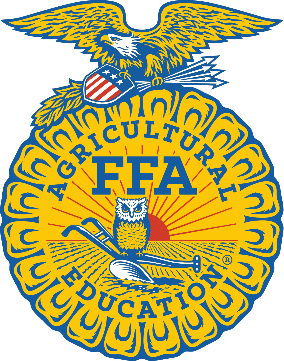 Who? Any 4-H, FFA, FCCLA Member Grades 3-12What? Entry Divisions include: 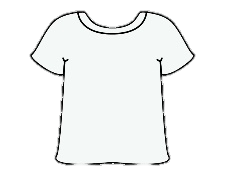 Clothing DivisionEx. Shirts, Shorts, Sleep wear, Occasion Costumes, etc. Food Division (Canceled in 2021 Due to COVID status for 2022 still pending)Ex. Specialty Cookies, Cupcakes, Cinnamon Rolls, Pecan Pie, etc.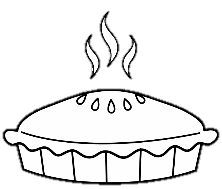 Textiles DivisionEx. Apron, Table Linens, Needlepoint, Pillows, etc.Handy Crafts DivisionEx. Jewelry, Wood Work, Bead Art, Decoupage, etc.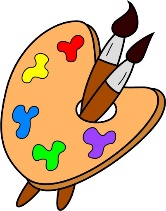 Fine Arts DivisionEx. Pencil Drawings, Ink, Acrylic Paintings, Pottery, etc.Photography DivisionEx. Animals Domestic/Wildlife, Elements of Design, Food, Plant/Flora, etc. When? 	January 25-28, 2022	***Estimated Date: Official will be announced once information is      available***Where?	San Patricio County Fairgrounds & Event Center	219 W. 5th St. 	Sinton, TX 78387Why?Students have the opportunity to earn prizes including ribbons/rosettes, belt buckles, cash prizes, and a place in the livestock auction.